嘉義縣  大林   國民  小   學111學年度雙語國家政策－口說英語展能樂學計畫國民中小學英語日活動成果報告表活動名稱News kids in Da-LinNews kids in Da-Lin辦理日期111.12.24辦理地點大林國小育英堂大林國小育英堂參加人數約300人成果摘要-活動內容介紹及特色說明(列點說明)1.結合每日中午播放的ICRT設計學習單讓學生參加闖關認證活動。2.根據不同年級小朋友設計難度不同的活動單。3.結合校慶活動讓家長與其他小小孩也能一同參與。1.結合每日中午播放的ICRT設計學習單讓學生參加闖關認證活動。2.根據不同年級小朋友設計難度不同的活動單。3.結合校慶活動讓家長與其他小小孩也能一同參與。1.結合每日中午播放的ICRT設計學習單讓學生參加闖關認證活動。2.根據不同年級小朋友設計難度不同的活動單。3.結合校慶活動讓家長與其他小小孩也能一同參與。1.結合每日中午播放的ICRT設計學習單讓學生參加闖關認證活動。2.根據不同年級小朋友設計難度不同的活動單。3.結合校慶活動讓家長與其他小小孩也能一同參與。檢討或建議事項規劃活動時可將運動會不同年級賽程與闖關時間排開，避免小朋友來不及或太趕。規劃活動時可將運動會不同年級賽程與闖關時間排開，避免小朋友來不及或太趕。規劃活動時可將運動會不同年級賽程與闖關時間排開，避免小朋友來不及或太趕。規劃活動時可將運動會不同年級賽程與闖關時間排開，避免小朋友來不及或太趕。照片說明（4-10張）照片說明（4-10張）照片說明（4-10張）照片說明（4-10張）照片說明（4-10張）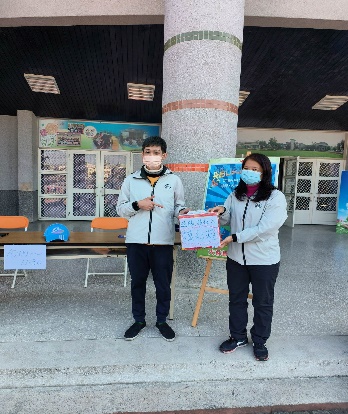 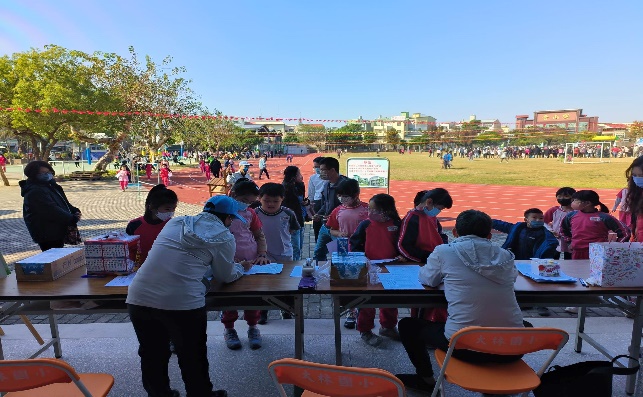 闖關攤位與摸彩箱闖關攤位與摸彩箱學生參與闖關活動學生參與闖關活動學生參與闖關活動照片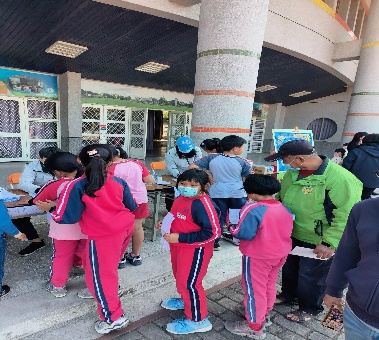 照片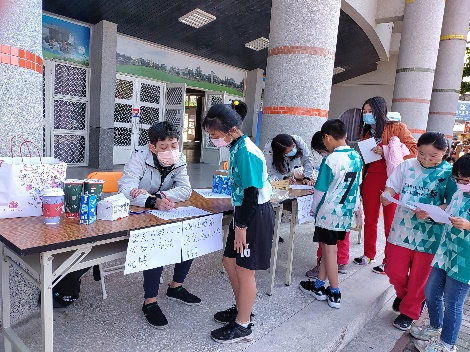 家長也能一起參加同樂家長也能一起參加同樂學生參與闖關活動學生參與闖關活動學生參與闖關活動照片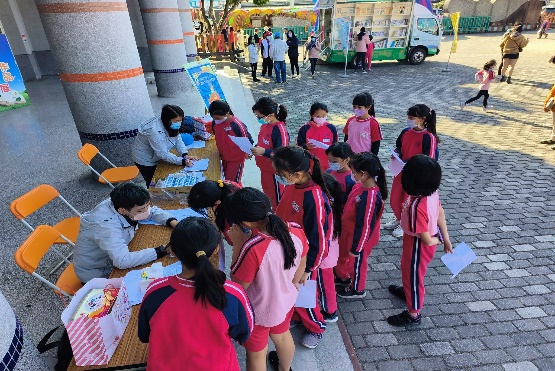 照片照片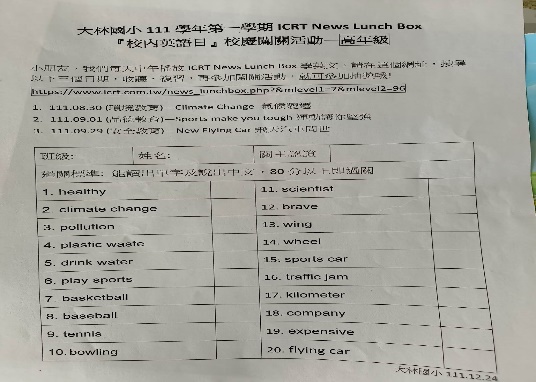 照片照片大家都積極熱情參與大家都積極熱情參與闖關活動單-高年級闖關活動單-高年級闖關活動單-高年級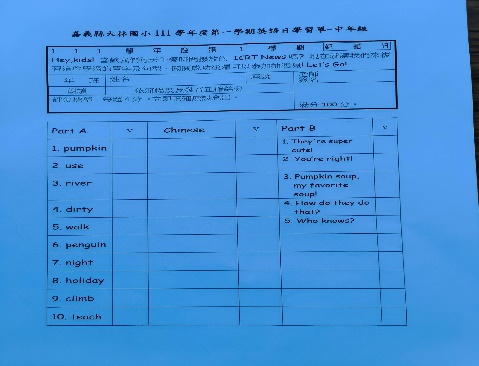 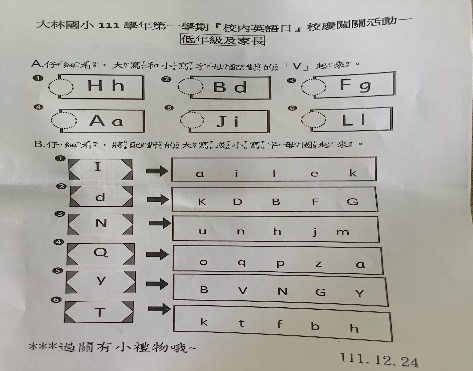 闖關活動單-中年級闖關活動單-中年級闖關活動單-低年級與家長闖關活動單-低年級與家長闖關活動單-低年級與家長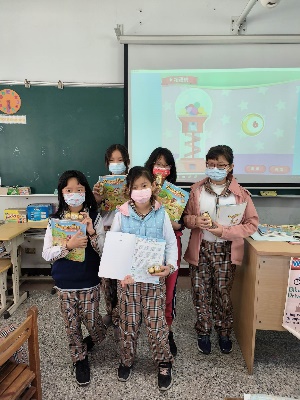 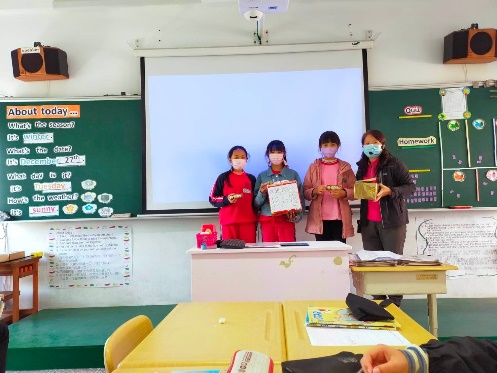 闖關成功學生抽獎闖關成功學生抽獎闖關成功學生抽獎闖關成功學生抽獎闖關成功學生抽獎